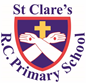 Welcome back to the final half term of this school year. I hope that you all enjoyed the two weeks holiday. The weather has been very hot, so can I please remind you to ensure that your child brings a water bottle into school; wears a hat for when outside; and has suncream applied. Children are able to re-apply suncream at lunchtime, but should give the labelled bottle to their class teacher to store it away until needed.We have been straight back into learning mode at school. In Nursery, our children have enjoyed acting out the story of ‘Whatever Next’ using their space area in class.  Reception have been learning about magnetic and non-magnetic items and sorting them according to their properties. In Year 1, the children have being enjoying listening to riddles as part of their English lessons. In their social teachings of the Catholic Church work, Year 2 have been learning about stewardship and the importance of looking after the earth. This links to Pope Francis’s call in Laudato Si to care for our common home.  Class 2C invited parents in this week to plant runner beans as part of their science topic. Thank you to everyone who was able to attend – the children loved seeing their parents in school. Parents from 2O will be invited into school next week.  In science, Year 3 have started a new topic learning about light and different sources of light. As part of their geography mountains topic, Year 4 have been using atlases and digimaps to find the locate the highest mountains in the world. In history, Year 5 have begun their crime and punishment topic. They are enjoying learning about the different punishments used during different eras in the UK. Year 6 are making Mayan masks linked to their history topic. AssemblyAnyone who eats this bread will live forever.      John 6: 58This week we marked the feast of Corpus Christi, where we celebrated the Most Holy Body and Blood of Christ. Through the lyrics of the communion song ‘Bread of Life’ and an imaginative reflection, children explored how Jesus is living bread from Heaven which feeds not just their bodies, but their souls too.Nursery and 5W Class AssemblyOn Monday 19th June, the children in our Nursery will be leading our assembly in the key stage 1 hall at 2.40pm. 5W will be leading the assembly in the key stage 2 hall at 9.10am. Parents / carers are very welcome to join us for these celebrations.Pupil CertificatesHeadteacher CertificatesCaritas AwardThis week our award for kindness goes to Olivia K in RDH for bringing in flowers each day for the teachers to keep them happy.Attendance     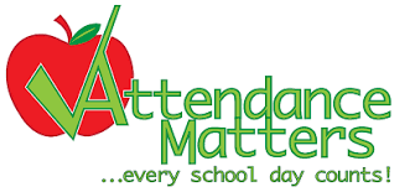 Our whole school attendance this week is 96.3% which is good. We aim for 97%Nursery and Reception New Intake MeetingsThere will be a meeting on Wednesday 21st June at 5pm for the parents of children entering our Reception classes this year. This will be followed with a similar meeting for parents of children entering Nursery on Thursday 22nd June at 5pm. The meetings will be in the Key Stage 1 hall.Year 6 – 7 OUR LADIES RC High School - Transition Information An information evening for all parents and carers of future OUR LADIES Y7 students will be held on the 29th June 5-7pm. Our Ladies Moving Up Day is on the 3rd July 9.30am-2.15pm.  Pupils are expected to attend in their primary school uniform.  Pupils do not attend St. Clare’s first, but go straight to Our Ladies.  Consent for Monday 3rd July is given by a google form using the QR code or link below.https://docs.google.com/forms/d/1_V9vYfBwmTEM76LRTG3IsMKD_NEXerz1-ZXdgcE5jPE/edit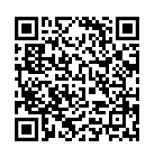 AssessmentsThis week has been an important one for our children in Year 1 and 2 who have taken or re-taken the Phonics Screening Check. The children are used to these checks as they are under-taken regularly in school to track progress. It is difficult returning to tests after a two week break from learning, so thank you to all of you who worked on the flash cards which were sent home for over the holiday period. It did make a difference!Similarly, our Year 4 children have completed their multiplication tables check this week. Times tables help children with so many different aspects of their maths work and it is vital that they know them off by heart to aid future learning. Again, we are proud of the pupils who completed the tests.Upcoming dates:19th June – RS visit to Smithills Farm20th June – Year 2 trip to Manchester Airport22nd June – Year 3 trip to the Deva Centre, Chester.Thank you for your continued support this week,Mrs Howe.Pupil of the weekAchievement NOlivia W for trying her best in everything she does! Nathan for amazing phonics with Miss Coleman!RSKai for always being a kind friend.Kendrick for super maths work with number bonds to 5.RD-HPrince, for fantastic doubling to 10Lexi for writing a fantastic sentence with finger spaces.Y1GBryn for fantastic contributions in all lessons this week. Emiley for always showcasing her amazing drawing skills in different lessons. Y1DSaara for always being so helpful around the classroom. Therence for your super work making numbers up to  one hundred using tens and ones. Y2COlivia W for always putting her best into her workDenver for his beautiful letter formationY2O’HPurity for trying so hard in english this week and creating a lovely letter. Maria for creating a wonder mindmap on everything she knew about the Great Fire of London.Y3KHepzibah for some wonderful work based around time in Maths!Jack for always displaying a very impressive knowledge of the natural world!Y3AIremide for always getting on with his work and finishing his tasks on time!Nova for some amazing work in English this week, learning about explanation texts.Y4HEnzo for working really hard this week and showing a big improvement in his behaviour.Alvaro for passing his jump in and float at swimming and for showing amazing support to others in the class who find it challenging.Y4SCharlie for working so hard with her times tables this week.Ollie for amazing improvements in his reading.Y5RWJayden for his fantastic attitude in every lesson this week.Abigail for amazing work in computing on creating concept maps.Y5GLennon for a great attitude this week demonstrated by taking pride in all his work and having more confidence in himself! Ade for being a brilliant help in class this week as well as some great work on decimals and demonstrating some super origami skills. Y6FIzabelle for having a really good first week back and producing some brilliant writing.Maisie for producing some wonderful work during our RE lesson on being a witness.Y6HJoel for always behaving beautifully and being respectful to others.Paris for working really hard on her writing and producing some wonderful work.Y6SGeorge for always being kind, caring, helpful and respectful in everything that he does in class. Elizabeth for producing a brilliant factual piece in history all about the Ancient Mayan civilisation. 